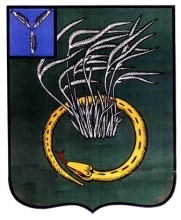 АДМИНИСТРАЦИЯПЕРЕЛЮБСКОГО МУНИЦИПАЛЬНОГО ОБРАЗОВАНИЯ ПЕРЕЛЮБСКОГО МУНИЦИПАЛЬНОГО РАЙОНАСАРАТОВСКОЙ ОБЛАСТИП О С Т А Н О В Л Е Н И Е от  25.12.2018г.     № 138                                                                    с. Перелюб	В соответствии с Федеральным законом от 06.10.2003 года № 131-ФЗ «Об общих принципах организации местного самоуправления в Российской Федерации», Постановлением Правительства РФ от 10.02.2017г. № 169 «Об утверждении правил предоставления и распределения субсидий из федерального бюджета бюджетам субъектов Российской Федерации на поддержку государственных программ субъектов Российской Федерации и муниципальных программ формирования современной городской среды», приказа Министерства строительства и жилищно-коммунального хозяйства Российской Федерации от 6 апреля 2017 года № 691/пр «Об утверждении методических рекомендаций по подготовке государственных (муниципальных) программ формирования современной городской среды в рамках реализации приоритетного проекта «Формирование комфортной городской среды» на 2018-2022 годы», Постановлением Правительства Саратовской области от 30 августа 2017 года№ 449-П «О государственной программе Саратовской области «Формирование комфортной городской среды на 2018-2022 годы», администрация Перелюбского муниципального образованияПОСТАНОВЛЯЕТ:1. Утвердить состав общественной комиссии по осуществлению контроля и координации реализации проекта «Формирование современной комфортной среды с. Перелюб Перелюбского муниципального образования на 2019-2022 годы» согласно приложению № 1 к настоящему постановлению.2. Утвердить Положение об общественной комиссии по осуществлению контроля и координации реализации проекта «Формирование современной комфортной среды с. Перелюб Перелюбского муниципального образования на 2019-2022 годы» согласно приложению № 2 к настоящему постановлению.3. Обнародовать настоящее постановление путем размещения на информационных стендах в местах, установленных администрацией Перелюбского муниципального образования, а также разместить в сети «Интернет» на официальном сайте администрации Перелюбского муниципального образования.4. Контроль за исполнением настоящего постановления оставляю за собой.Приложение № 1к постановлению от 25.12.2018г № 138Состав общественной комиссии по осуществлению контроля и координации реализации проекта «Формирование современной комфортной среды с. Перелюб Перелюбского муниципального образования на 2019-2022 годы» (далее – Общественная комиссия)Приложение № 2к постановлению от 25.12.2018г № 138Положение об общественной комиссии по осуществлению контроля и координации реализации проекта «Формирование современной комфортной среды с. Перелюб Перелюбского муниципального образования на 2019-2022 годы»1. Общие положения1.1. Настоящее положение определяет компетенцию, порядок формирования и деятельность общественной комиссии по осуществлению контроля и координации реализации проекта ««Формирование современной комфортной среды с. Перелюб Перелюбского муниципального образования на 2019-2022 годы».1.2. Общественная комиссия является постоянно действующим коллегиальным органом, созданным при администрации Перелюбского муниципального образования для проведения комиссионной оценки предложений заинтересованных лиц, участия в общественном обсуждении дизайн-проектов дворовых и общественных территорий малых архитектурных форм и других элементов благоустройства, а также для осуществления контроля за реализацией проекта «Формирование современной комфортной среды с. Перелюб Перелюбского муниципального образования на 2019-2022 годы». 1.3. В своей деятельности общественная комиссия руководствуется Конституцией Российской Федерации, федеральными конституционными законами, федеральными законами, указами и распоряжениями Президента Российской Федерации, постановлениями и распоряжениями Правительства Российской Федерации, законами Саратовской области, постановлениями и распоряжениями Губернатора Саратовской области,  Уставом Перелюбского муниципального образования, правовыми актами Перелюбского муниципального образования, а также настоящим Положением.2. Порядок формирования состава общественной комиссии2.1. Общественная комиссия формируется из представителей органов местного самоуправления Перелюбского муниципального образования, Перелюбского муниципального района,  политических партий, общественных организаций и объединений граждан, осуществляющих свою деятельность на территории Перелюбского муниципального образования.2.2. Состав общественной комиссии формируется в количестве не менее 7 и не более 10 членов. Персональный состав утверждается постановлением администрации Перелюбского муниципального образования.2.3. Общественная комиссия состоит из председателя, заместителя председателя, секретаря и иных членов общественной комиссии.2.4. Члены общественной комиссии исполняют свои обязанности на общественных началах.2.5. Обеспечение деятельности общественной комиссии осуществляет администрация Перелюбского муниципального образования.3. Основные задачи и функции общественной комиссии3.1. Основными задачами общественной комиссии являются:а) организация и проведение общественного обсуждения проектов благоустройства дворовых территорий, общественных территорий общего пользования;б) вовлечение граждан, организаций Перелюбского муниципального образования в процесс общественного обсуждения проектов благоустройства дворовых территорий, общественных территорий общего пользования для включения в программу по благоустройству, в том числе совершенствование механизма учета общественного мнения и обратной связи администрации Перелюбского муниципального образования с гражданами, общественными объединениями и иными организациями;в) обеспечение прозрачности и открытости деятельности администрации Перелюбского муниципального образования по реализации вопросов местного значения в сфере благоустройства, в том числе по реализации соответствующих муниципальных программ посредством средств массовой информации;г) повышение эффективности деятельности администрации Перелюбского муниципального образования в сфере благоустройства;д) осуществление контроля за реализацией решений общественной комиссии.3.2. Общественная комиссия для выполнения возложенных на нее основных задач выполняет следующие функции:а) организует и проводит общественные обсуждения проектов благоустройства дворовых территорий, общественных территорий общего пользования;б) осуществляет контроль и координацию за ходом реализацией конкретных мероприятий по благоустройству;в) организует сбор общественного мнения и предложений по вопросам реализации программы благоустройства в различных форматах, в том числе посредством информационно-телекоммуникационной сети Интернет, электронной почты, а также путем проведения встреч, семинаров, конкурсов и т.д.;г) готовит предложения по внесению изменений в программу по благоустройству, вырабатывает рекомендации по повышению эффективности деятельности администрации Перелюбского муниципального образования в сфере благоустройства. д) обсуждает и утверждает проекты благоустройства дворовой и общественной территории, включенных в программу по благоустройству;е) обсуждает отчеты о реализации программы по благоустройству;ж) взаимодействует со средствами массовой информации с целью расширения уровня информированности граждан и организаций о деятельности администрации Перелюбского муниципального образования в установленной сфере, в том числе путем размещения видеозаписей с заседаний общественной комиссии, протоколов и иных материалов на официальном сайте администрации Перелюбского муниципального образования;з) осуществляет иные функции во исполнение возложенных на общественную комиссию основных задач.4. Организация деятельности общественной комиссии4.1. Основной формой деятельности общественной комиссии является заседание.4.2. Заседания общественной комиссии проводятся по мере необходимости, но не реже двух раз в месяц.4.3. Заседание общественной комиссии считается правомочным, если в нем участвует более половины от общего числа ее членов. Заседание общественной комиссии ведет председатель или по его поручению заместитель председателя общественной комиссии.4.4. Решения общественной комиссии принимаются простым большинством голосов присутствующих на заседании ее членов путем открытого голосования.Решения общественной комиссии оформляются протоколом, который подписывается председателем общественной комиссии, а в его отсутствие - заместителем председателя.Члены общественной комиссии, выразившие свое несогласие с решением общественной комиссии, вправе изложить особое мнение, которое приобщается к протоколу заседания общественной комиссии. Особое мнение оформляется в течение 3 рабочих дней со дня заседания общественной комиссии.4.5. Председатель общественной комиссии:а) представляет общественную комиссию в органах местного самоуправления, общественных объединениях и организациях;б) определяет приоритетные направления деятельности общественной комиссии, организует работу общественной комиссии и председательствует на ее заседаниях;в) подписывает протоколы заседаний и другие документы общественной комиссии;г) формирует при участии членов общественной комиссии и утверждает план работы, повестку заседания общественной комиссии и состав иных лиц, приглашаемых на заседание общественной комиссии;д) взаимодействует со структурными подразделениями администрации Перелюбского муниципального образования по направлениям деятельности общественной комиссии;е) решает иные вопросы в установленной сфере деятельности общественной комиссии.В случае отсутствия председателя общественной комиссии его обязанности исполняет заместитель председателя общественной комиссии.4.6. Секретарь общественной комиссии:а) готовит проект повестки дня заседания общественной комиссии и проект протокола заседания общественной комиссии;б) организует текущую деятельность общественной комиссии и координирует деятельность ее членов;в) информирует членов общественной комиссии о времени, месте и повестке дня заседания общественной комиссии не позднее 3 рабочих дней до ее заседания, а также об утвержденных планах работы общественной комиссии;г) обеспечивает подготовку информационно-аналитических материалов к заседаниям общественной комиссии по вопросам, включенным в повестку дня общественной комиссии;д) осуществляет контроль за исполнением протокольных решений общественной комиссии;е) решает иные вопросы по поручению председателя общественной комиссии.В случае отсутствия секретаря общественной комиссии его обязанности исполняет один из членов общественной комиссии по поручению председателя общественной комиссии, а в его отсутствие – по поручению заместителя председателя общественной комиссии.4.7. Члены общественной комиссии:а) участвуют в мероприятиях, проводимых общественной комиссией, а также в подготовке материалов по рассматриваемым вопросам;б) вносят предложения по формированию повестки дня заседаний общественной комиссии;в) высказывают свое мнение по существу обсуждаемых вопросов на заседании общественной комиссии;г) обладают равными правами при обсуждении вопросов и голосовании на заседании общественной комиссии;4.8. По приглашению общественной комиссии в ее заседаниях могут принимать участие граждане (физические лица), в том числе представители организаций (юридических лиц), общественных объединений, государственных органов и органов местного самоуправления.О создании общественной комиссиидля осуществления контроля и координацииреализации муниципальной программы «Формирование современной комфортной среды с. Перелюб Перелюбского муниципального образования на 2019-2022 годы»И.о. главы Перелюбского МО                                                               Н.Г. СавельевСавельев Н.Г.председатель комиссии, и.о. главы Перелюбского МОЖданова Е.В. заместитель председателя комиссии, начальник отдела по делопроизводству Попечителева Н.С. секретарь комиссии, главный специалист администрации Перелюбского МОчлены комиссии: члены комиссии: Степанов А.И.Первый заместитель главы Перелюбского муниципального района (по согласованию)Гамолин С.И.Начальник отдела ЖКХ и строительства администрации Перелюбского муниципального района (по согласованию)Крючков Е.В.Консультант главы Перелюбского муниципального района (по согласованию)Ломоносов А.А.Депутат Перелюбского муниципального образованияАртюшенко А.В. Депутат Перелюбского муниципального образованияМоскаленко З.И. Начальник финансового отдела администрации Перелюбского муниципального образования Самгина Л.С. Главный специалист финансового отдела администрации Перелюбского муниципального образования